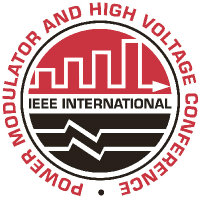 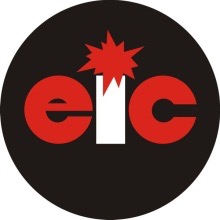 Request for letter from conference for visa application for 2022 IEEE IPMHVC/EICPlease Print or Type all Information. Name: _________________________________________________________________________Email address: ___________________________________________________________________Conference Title: _________________________________________________________________Conference Dates: _________________________________________________________________Conference Location: _______________________________________________________________Are you an IEEE Member?  □ Yes  □ No                   If Yes, Your IEEE Member Number:_______________Registration #?  __________________________________(not required for IPMHVC)Paper ID #: ____________________________________________Legal mailing address?Street: _____________________________________________________________________City: _____________________________________________________________________State/Province: __________________________________________________________Postal Code _________________ Country: _______________________________ E-mail: _____________________________________________________________________EIC delegates: Please forward this form to:internationaltraveleic2020@gmail.com IPMHVC delegates: Please forward this form to:rsaethre@ieee.orgOnly Emailed letters will be provided.